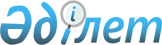 Об образовании новых аулов в Мактааральском и Сарыагашском районахРешение Южно-Казахстанского областного маслихата N 8/110-IV от 7 июля 2008 года и постановление Южно-Казахстанского областного акимата N 218 от 14 июля 2008 года. Зарегистрировано Департаментом юстиции Южно-Казахстанской области от 12 августа 2008 года за N 1990



      В соответствии 
 со статьей 11 
 Закона Республики Казахстан от 8 декабря 1993 года "Об административно-территориальном устройстве Республики Казахстан" с учетом мнения населения соответствующих территорий и по предложению маслихатов и акиматов Мактааральского, Сарыагашского районов Южно-Казахстанский областной маслихат 

РЕШИЛ

 и акимат Южно-Казахстанской области 

ПОСТАНОВИЛ:





      1. Образовать новый аул на территорий Абайского аульного округа Мактааральского района и присвоить ему наименование Атажурт.




      2. Образовать новый аул на территорий Ильичевского аульного округа Сарыагашского района и присвоить ему наименование Дастан.




      3. Данное совместное решение и постановление вводится в действие по истечении десяти календарных дней после дня его первого официального опубликования.


      Председатель сессии




      областного маслихата                       С. Сейтжанов



      Аким области                               Н. Ашимов



      Секретарь областного




      маслихата                                  А. Досболов


					© 2012. РГП на ПХВ «Институт законодательства и правовой информации Республики Казахстан» Министерства юстиции Республики Казахстан
				